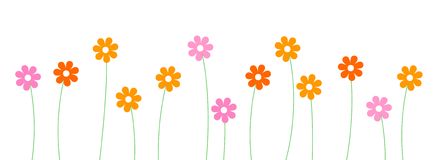 Thursday 2nd May Dear Parents & Carers This week we welcomed Vanessa Sparre-Rutherford to nursery where she is enjoying making friends with everyone.  We are also delighted to have Mrs Hind back with us.  The student we were expecting has been given another placement closer to her home.The important dates in the diary so far are attached to this letter.  The children and staff have started thinking about good venues for a trip and the date for that will follow once a decision has been made from the suggestions so far, ranging from a visit to church and Disneyland!   This is a space worth watching……..We are delighted that Portavadie Marina have agreed to host sports day again and Robbie is trying to arrange the same weather as we enjoyed last year.  We will be needing help with transport to and from.  If the weather is bad on the day we will re-schedule (first available date is Thurs 13th).  Please remember that football strips are not acceptable as PE kit.  This is Argyll & Bute policy (see handbook).  Any other t-shirts (no inappropriate slogans, please!), shorts or joggers and suitable shoes for allowing running safely  P7 and their parents will be having a visit from David Lyon from the hostel on 8th May at 5.30 pm.  If any other parents are starting to wonder about life in the hostel, I’m sure you would also be welcome to come along to find out and ask any questions.Mrs Hind is requesting postcards (anything, but preferably showing local area) for exchanging with a French school in Montpellier.  The children have already enjoyed exchanging Christmas and New Year cards and the next task is to exchange postcards explaining our local area.  We’d be grateful if you could send in a postcard for your child to write.  There is another sickness bug doing the rounds.  Please remember to keep your child at home until 48 hours clear of last ‘episode’.  There will be another Ragbag collection on Tuesday, May 28th.  Please have a clear out to support school funds!Don’t wait until parents night if there’s anything you want to discuss about your child, we are always happy to see you.Diary DatesMAYEventWhat’s neededTues 7thBook bug – 10 am followed by soft play & refreshmentsP1-2 Swimming lesson 3Chanter & fiddle For all bumps, babies and toddlers – spread the wordSwimming costume, towel & healthy snackInstruments and musicWed 8thVisit from David Lyon, Officer-in-charge, Dunoon Hostel at 5.30 pm.P7 pupils and parentsTues 14thP1-2  Swimming lesson 4Chanter & fiddleSwimming costume, towel & healthy snackInstruments and musicMon 20thP6/7 SailingPermissions & packed lunches & kit(list to follow)Transport to be arrangedTues 21stP6/7 sailingP1-2  Swimming lesson 5Chanter & fiddlePacked lunch & kitTransport to be arrangedSwimming costume, towel & healthy snackInstruments and musicWed 22nd P6/7 SailingPacked lunch & kitTransport to be arrangedMon 27thHolidayDon’t come to school!Tues 28thP1-2  Swimming lesson 6Chanter & fiddleRagBag collectionSwimming costume, towel & healthy snackInstruments and musicClear out wearable clothes, shoes, belts & bagsFri 31stSports Day – at Portavadie MarinaReports issuedPE kit & trainers.   Help with transport required – let us know if you can assistJuneMon 3rd – Fri 7thP7 – On the Move, transition to Dunoon GrammarTues 11thParents afternoon & eveningInvitations to follow!Fri 14thP4-7  Police Sports – Dunoon StadiumHelp with transport required.  PE kit & trainers.  Packed lunch & permission slipWed 26thEnd of Year Celebration 1.30 pmBaking donations welcomedFri 28thMud daySchool closes 12.30 pm for HOLIDAYSComplete change of clothes, towel, bin bag.Pick-up arrangements needed– slip to follow.